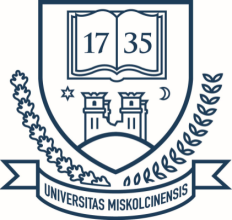 MISKOLCI EGYETEM EGÉSZSÉGÜGYI KARKARI TÁJÉKOZTATÓ2020/2021-es tanév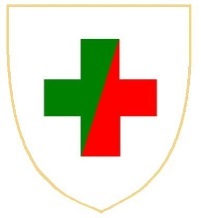 OM azonosító: FI 87515Az Egészségügyi Kar bemutatásaA Miskolcon 1998-ban újraindult egészségtudományi képzés 2001-ben a Miskolci Egyetem szervezeti keretébe integrálódott, 2006-tól főiskolai karként, 2008-tól pedig Egészségügyi Kar elnevezéssel működik. A térség társadalom-egészségügyi igényeinek kielégítésére karunk diplomás egészségügyi szakembereket bocsát ki többciklusú képzési programok és továbbképzések megvalósításával.Jelenleg az egészségtudományi képzési ághoz tartozó négy alapszakon: Ápolás és betegellátás alapszak – gyógytornász és ápoló szakirány; Egészségügyi gondozás és prevenció alapszak – védőnő szakirány; Orvosi diagnosztikai analitikus alapszak – radiográfia specializáció; Egészségügyi szervező alapszak – egészségturizmus-szervező specializáció, valamint felsőoktatási szakképzésen: Orvosi diagnosztikai analitikus – laborasszisztens specializáción biztosítunk akkreditált képzést. Sátoraljaújhelyen, a kihelyezett Közösségi Felsőoktatási Képzési Központ keretében 2017 szeptemberétől működik levelező formában védőnőképzés, 2019 szeptembertől ugyanitt ápolóképzés is indult. Az egészségügyi BSc diplomával rendelkezők a Miskolci Egyetemen is folytathatják tanulmányaikat mesterképzésben, karunk a Bölcsészettudományi Karral közösen 2017-től elindította az Egészségügyi tanár MA szakot. 2020-tól karunkon az Egészségügyi szociális munka és a Rekreáció mesterképzés is meghirdetésre kerül.A diplomás egészségügyi szakemberek számára továbbképzések formájában tesszük lehetővé a szakterületi specializálódást. Karunkon idén Indiai gyógyászat, valamint Klinikai kutatási munkatárs (CRA) szakirányú továbbképzés került meghirdetésre.A külföldi egészségügyi intézményekkel kötött együttműködési megállapodásaink lehetővé teszik, hogy az Erasmus program keretében hallgatóink külföldön is bővítsék gyakorlati tudásukat.Tanulmányi időbeosztás a 2020/2021. tanév I. félévére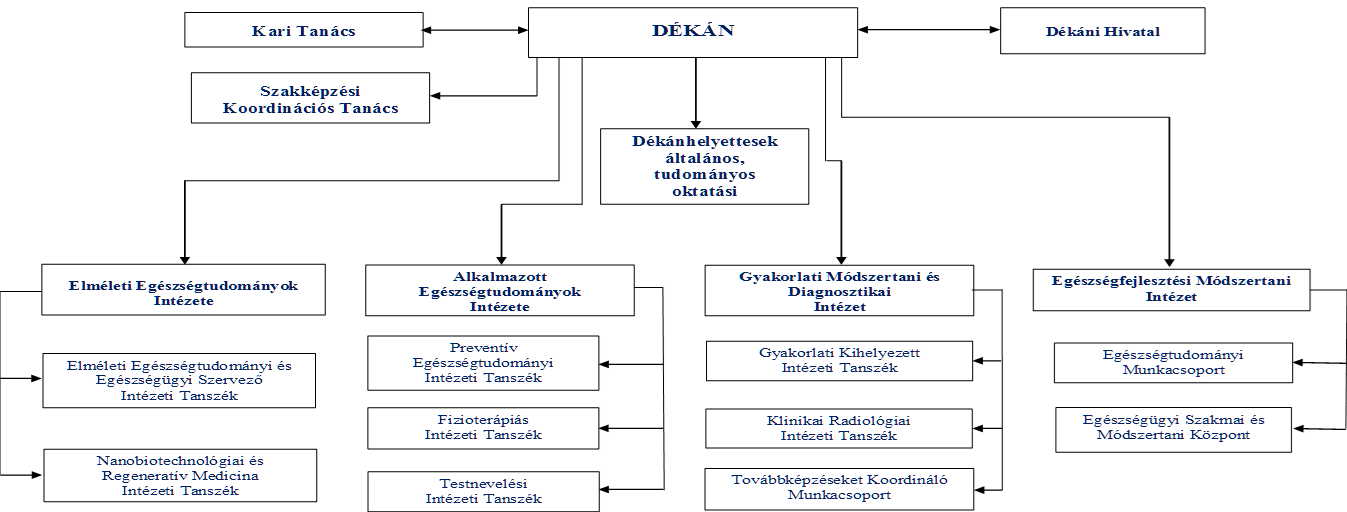 A kar vezetéseDr. Kiss-Tóth Emőke			dékán					26-60Dr. Rucska Andrea			oktatási dékánhelyettes			26-83Dr. habil. Takács István			tudományos dékánhelyettes 		26-60Dr. Valikovics Attila			általános dékánhelyettes			26-60Dékáni HivatalÁdomné Selmeczi Zsuzsanna		ügyvivő szakértő			26-73Budai Viktória				hivatalvezető				26-66Horváth Katalin				igazgatási ügyintéző			26-70Dr. Kőrösi Andrea			ügyvivő szakértő			26-61Nyíri Barnabásné 			igazgatási ügyintéző			26-60A Dékáni Hivatalban a hallgatói ügyek intézésének időpontjai:hétfőtől csütörtökig: 9:00-11:00 és 13:00-14:00pénteken: 9:00-11:00A Miskolci Egyetem Egészségügyi Kar oktatói intézetenként a 2020/2021-es tanévbenELMÉLETI  EGÉSZSÉGTUDOMÁNYOK  INTÉZETEIntézetigazgató: Dr. habil. Lukács Andrea, egyetemi docensMunkatárs:Kulcsár Kata				igazgatási ügyintéző			22-15Elméleti Egészségtudományi és Egészségügyi Szervező Intézeti TanszékIntézeti tanszékvezető:Prof. Dr. Barkai László 			MTA doktor, egyetemi tanárIntézeti tanszéki oktatók:Dr. Babai László				mestertanárDr. Demeter-Novák Endre		tanársegédDr. Dózsa Csaba 			egyetemi docens Dr. habil. Lukács Andrea 		egyetemi docensDr. Majoros Krisztina 			egyetemi docensMándy Zoltán					tanársegédDr. Valikovics Attila 			egyetemi docensProf. Dr. Winkler Gábor			MTA doktor, professor emeritusNanobiotechnológiai és Regeneratív Medicina Intézeti TanszékIntézeti tanszékvezető:Prof. Dr. Fodor Bertalan 		egyetemi tanár, Nanotoxicológiai Kutatólaboratórium vezetőjeIntézeti tanszéki oktatók:Prof. Dr. Szebeni János			MTA doktor, egyetemi tanárDr. Rácz Olivér				professor emeritusALKALMAZOTT EGÉSZSÉGTUDOMÁNYOK INTÉZETEIntézetigazgató: Dr. Kiss-Tóth Emőke dékánMunkatársak:Kovács Tünde				igazgatási ügyintéző			26-79Podhorszky Ágnes			ügyvivő szakértő, kari referens		26-71Preventív Egészségtudományi Intézeti TanszékIntézeti tanszékvezető: 	Dr. Kiss-Tóth Emőke 			főiskolai tanárIntézeti tanszéki oktatók:	Beregi Erika				mesteroktatóDr. Faragó Ildikó			adjunktusProf. Dr. Fülöp Vilmos			MTA doktor, egyetemi tanárKissné Dányi Éva 			mesteroktató, szaki koordinátorPerge Anna				tanársegédSimon Nóra 				mesteroktatóDr. Szakos Erzsébet			főiskolai docensSztojev-Angelov Ilona			mesteroktatóDr. habil. Takács István 		főiskolai tanárDr. Tompa Tamás 				főiskolai tanárDr. Berkő Péter				professor emeritusDr. Ságodi László			professor emeritusFizioterápiás Intézeti TanszékIntézeti tanszékvezető:Dr. Papp Miklós			egyetemi docensIntézeti tanszéki oktatók:	Breznai Annamária 			mesteroktató, esélyegyenlőségi koordinátorDr. habil. Fritz Péter			egyetemi docensGuzi Barbara			mestertanárDr. Juhász Eleonóra			adjunktusDr. Kardos Zsófia			adjunktusKató Csaba 				mesteroktatóKiss-Kondás Dóra			mestertanárKopkáné Dr. Plachy Judit		adjunktus Koppányné Szendrák Mária 		mesteroktató, szaki koordinátor Lebenszkyné Szabó Tünde		mesteroktatóVámosné Fazekas Anita			mesteroktatóDr. Peja Márta				professor emerita Dr. Velkey Imre				professor emeritusTestnevelési Intézeti TanszékIntézeti tanszékvezető:Dr. Főnyedi Gábor			egyetemi adjunktusIntézeti tanszéki oktatók:Fellinger Szilvia			testnevelő tanárDr. Juhász Imre				adjunktusDr. Mayer Krisztina 			egyetemi docensTigyi József 				mesteroktató, testnevelő tanárMunkatárs:Tolnai János 				igazgatási ügyintéző, sportszervező 	13-69GYAKORLATI MÓDSZERTANI ÉS DIAGNOSZTIKAI INTÉZETIntézetigazgató: Dr. Rucska Andrea egyetemi docensGyakorlati Kihelyezett Intézeti TanszékIntézeti tanszékvezető: 	Dr. Szabó Zsolt Gábor 			egyetemi docensIntézeti tanszéki oktatók:	Dr. Buda Klára					egyetemi tanársegédCseh Borbála					mestertanárDr. Csiba Gábor 			főiskolai docensDr. Révész János			mesteroktatóKlinikai Radiológiai Intézeti TanszékIntézeti tanszékvezető: 	Dr. Martos János 			főiskolai tanárIntézeti tanszéki oktatók:	Encsiné Nagy Ágnes			mesterokatóDr. Kostyál László			tanársegédDr. Lázár István 			főiskolai tanár, szakfelelősDr. Patkó Zsófia			egyetemi adjunktusTóth Ferenc János 			mesteroktató, szaki koordinátorDr. Fornet Béla				professor emeritusProf. Dr. Harkányi Zoltán		professor emeritusProf. Dr. Lombay Béla 			professor emeritusTovábbképzéseket Koordináló MunkacsoportDr. Rucska Andrea			egyetemi docensKancsár Zsuzsanna			igazgatási ügyintéző			22-16Takács Eszter				igazgatási ügyintéző			26-61Egészségfejlesztési Módszertani IntézetIntézetigazgató: Prof. Dr. Fodor Bertalan egyetemi tanárEgészségtudományi MunkacsoportProf. Dr. Fodor Bertalan			egyetemi tanárBulláné Varga Tünde			műszaki szolgáltató			26-69Dojcsákné Kiss-Tóth Éva		tudományos segédmunkatársJuhászné Szalai Adrienn		tudományos segédmunkatársEgészségügyi Szakmai és Módszertani KözpontProf. Dr. Fodor Bertalan			központvezetőDr. Felszeghi Sára 			főorvosCzene Zsoltné				műszaki szolgáltatóKatona Tamásné 			ápolóLengyel Gabriella			ápoló Papp Rita				ápolóSzabon Györgyné			ápolóVeres Szilvia				ápolóAz Egészségügyi Kar képzési helyszínei:3515 Miskolc-Egyetemváros Stefánia épület, E/5, E/6, E/1 épületek oldalszárnya, valamint kihelyezett Közösségi Felsőoktatási Képzési Központ keretében Sátoraljaújhely. Az oktatók fogadóórái az órarendi órákat követik.A nyelvi órákat a Miskolci Egyetem Idegennyelvi Oktatási Központ oktatói és nyelvtanárai tartják.Átoktatás a Miskolci Egyetem Gazdaságtudományi Kar, Műszaki Anyagtudományi Kar és Műszaki Földtudományi Karokról az órarendben rögzítettek alapján történik.Gyakorlati képzőhelyek:Borsod-Abaúj-Zemplén Megyei Központi Kórház és Egyetemi Oktatókórház (3526 Miskolc, Szentpéteri kapu 72-76.) és telephelyei.Védőnői körzetekGyógyturisztikai- és sportközpontokSportolási lehetőségekA Miskolci Egyetem Sportlétesítmények által nyújtott sportolási lehetőségekről, a Kemény Dénes Sportuszoda igénybevételi lehetőségeiről, valamint az egyetemi kondicionáló terem használatáról a Sportközpontban kapnak tájékoztatást.A kar hallgatói és oktatói az évente megrendezésre kerülő Egyetemi Sportnapon, valamint a „Szarvasűzők” futóversenyen rendszeresen, csapattal képviselik az intézményt.Az évfolyamok hallgatói évről évre szerveznek kirándulásokat a Bükkben illetve vízi-túrát a Tiszán. http://www.sport.uni-miskolc.hu/Fontosabb linkek:A Miskolci Egyetem Szervezeti és Működési Szabályzat III. kötet Hallgatói Követelményrendszerhttps://www.uni-miskolc.hu/files/1068/HKR%20188_2019.pdfAz Egészségügyi Kar Hallgatói Követelményrendszerehttps://www.uni-miskolc.hu/files/1086/EK%20HKR%20138_2017.pdf A Miskolci Egyetem Egészségügyi Kar Hallgatói Követelményrendszer Kiegészítő Szabályzata a Szakmai Gyakorlatok Teljesítési Rendjérőlhttps://www.uni-miskolc.hu/files/1087/EK%20szakmai%20gyakorlati%20szab%C3%A1lyzat%20329_2015.pdfHallgatói szervezetekhttp://www.mehok.uni-miskolc.hu/ Diák Irodahttp://www.mehok.uni-miskolc.hu/diakiroda/bemutatkozas/Hallgatói Központhttp://www.uni-miskolc.hu/hk/ Hallgatói Központ feladatai: Igazolások kiadása, a különböző szintű és formájú hallgatói ösztöndíjak kifizetése;Diákigazolvánnyal kapcsolatos feladatok ellátása;Diákhitellel kapcsolatos ügyintézés, kapcsolattartás a Diákhitel Központtal;Hallgatók és tanulmányi eredményeik nyilvántartása, jogviszony-igazolások kiadása, kérelmek adminisztrációja;Leckekönyvek, oklevelek, oklevélmellékletek kiállítása és nyilvántartása;Egyetemi szinten a fogyatékkal élő hallgatók segítése.Ügyintéző: Varholyné Ficzere Barbara (20-79)Ügyintézési helye: Hallgatói Központ (A/1-es épület mfsz. 17.)Ügyfélfogadási rend:Hétfő: 9.00 – 11.00-igKedd: 13.00 – 15.00-igSzerda: 9.00 – 11.00-igCsütörtök: 13.00 – 15.00-igPéntek: 9.00 – 11.00-igÉrdekképviseleti szervekME Hallgatói és Doktoranduszhallgatói Önkormányzathttp://www.mehok.uni-miskolc.hu/ILLLP / Erasmus programTájékoztatót az alábbi oktatók adnak:Selmec öröksége a Miskolci Egyetem Egészségügyi KaránAz Egészségügyi Kar diákjai átvéve a selmeci hagyományokat, az előírt szabályokat és szokásokat a meghatározott forma szerint követik.Egyenviseletük – melyet csak azon egészségügyi hallgatók viselhetnek, akik a selmeci hagyományok szerint „megkeresztelkedtek” – a „Stefánia viselet”, mely nevét Stefánia belga hercegasszonyról kapta, aki Habsburg Rudolf felesége volt. Ő teremtette meg hazánkban az anya- és csecsemővédelem eszméjét. Az egyenruha antracit szürke színű szövetből készült, melyet barna színű mandzsetta és zsebszél díszít. Lehajtott gallérján szintén őzbarna színű szegély látható, jobb karján pedig arannyal hímzett, az egészségügyet jelképező kehely és az azt körülölelő kígyó.Az arany és őzbarna szín a selmeci hagyományokat követő hallgatók minden további jelképén megjelenik, így a szalagavató szakestélyen feltűzött barna színű szalagon is az arannyal hímzett kelyhet átölelő kígyó látható.A valétálók gyűrűjének külleme is ötvözi a selmeci hagyományok által meghatározott szokásos alakzatot, az egészségügy jelképét és a hallgatók színválasztását: az aranygyűrű verete barna alapon arany kígyó, kehellyel.Az Egészségügyi Kar „megkeresztelkedett” hallgatóinak a selmeci hagyományokat követő köszöntése: „Egészséget a világnak!”Az immár öt alapképzést működtető (védőnő, gyógytornász, ápoló, radiográfus, egészségturizmus szervező) kar növendékei a selmeci örökséghez hűen rendezik meg a legünnepélyesebb és legrangosabb rendezvényeket, a szakestélyeket, melyek lebonyolításakor szigorúan követik a hagyományokat mind a szakestélyek menete, mind a jellege szempontjából.Mintatantervek és tantárgyi tematikák elérhetősége: http://ek.uni-miskolc.hu/?page_id=279A részletes Tantárgyi programok a Neptun rendszerből letölthetők.Folyamatos tájékoztatás Neptun üzenetek formájában történik.Kari Tájékoztatónk a minőségfejlesztés jegyében az eredményes kommunikációt hivatott szolgálni.„Egészséget a világnak!”Miskolc, 2020. augusztus 31.DátumEseményEseményEsemény2020. augusztus 23. (vasárnap) – augusztus 27. (csütörtök)GólyatáborGólyatáborGólyatábor2020. augusztus 30-31. (vasárnap-hétfő)Kollégisták beköltözése a Bolyai Kollégium E/1. – E/6. épületeibeKollégisták beköltözése a Bolyai Kollégium E/1. – E/6. épületeibeKollégisták beköltözése a Bolyai Kollégium E/1. – E/6. épületeibe2020. augusztus 31. (hétfő) – szeptember 4. (péntek) [levelező tagozaton szeptember 5. (szombat) is]Regisztrációs hét Regisztrációs hét Regisztrációs hét 2020. augusztus 31. (hétfő) – szeptember 4. (péntek) [levelező tagozaton szeptember 5. (szombat) is]augusztus 31. (hétfő):8 órátólÁJK2020. augusztus 31. (hétfő) – szeptember 4. (péntek) [levelező tagozaton szeptember 5. (szombat) is]12 órától16 órátólGÉIK (nappali)GÉIK (levelező)2020. augusztus 31. (hétfő) – szeptember 4. (péntek) [levelező tagozaton szeptember 5. (szombat) is]szeptember 1. (kedd):8 órátólMFK2020. augusztus 31. (hétfő) – szeptember 4. (péntek) [levelező tagozaton szeptember 5. (szombat) is]11 órátólGTK2020. augusztus 31. (hétfő) – szeptember 4. (péntek) [levelező tagozaton szeptember 5. (szombat) is]14 órátólBBZI, EK2020. augusztus 31. (hétfő) – szeptember 4. (péntek) [levelező tagozaton szeptember 5. (szombat) is]szeptember 2. (szerda):8 órától12 órátólBTKMAK2020. szeptember 1. (kedd)Kollégisták beköltözése az Uni-Hotel DiákotthonbaKollégisták beköltözése az Uni-Hotel DiákotthonbaKollégisták beköltözése az Uni-Hotel Diákotthonba2020. szeptember 3. (csütörtök – délelőtt, délután) és szeptember 4. (péntek – délelőtt)Diplomaátadó Tanévzáró Szenátusi ÜlésekDiplomaátadó Tanévzáró Szenátusi ÜlésekDiplomaátadó Tanévzáró Szenátusi Ülések2020. szeptember 4. (péntek – délután)Tanévnyitó Ünnepi Szenátusi ÜlésTanévnyitó Ünnepi Szenátusi ÜlésTanévnyitó Ünnepi Szenátusi Ülés2020. szeptember 7. (hétfő) – december 11. (péntek)Szorgalmi időszak (14 hét)Szorgalmi időszak (14 hét)Szorgalmi időszak (14 hét)2020. szeptember 16. (szerda)Egyetemi Sportnap- oktatási szünetEgyetemi Sportnap- oktatási szünetEgyetemi Sportnap- oktatási szünet2020. szeptember 25. (péntek)Kutatók ÉjszakájaKutatók ÉjszakájaKutatók ÉjszakájaKolimpia (kollégiumi csapatok közötti vetélkedő)Kolimpia (kollégiumi csapatok közötti vetélkedő)Kolimpia (kollégiumi csapatok közötti vetélkedő)2020. október 22. (csütörtök)Egyetemi ünnepi megemlékezés az 1956-os forradalomról- nem oktatási szünetEgyetemi ünnepi megemlékezés az 1956-os forradalomról- nem oktatási szünetEgyetemi ünnepi megemlékezés az 1956-os forradalomról- nem oktatási szünet2020. október 23. (péntek, ünnepnap)Ünnepnap (Az 1956-os Forradalom Ünnepe)- munka- és oktatási szünetÜnnepnap (Az 1956-os Forradalom Ünnepe)- munka- és oktatási szünetÜnnepnap (Az 1956-os Forradalom Ünnepe)- munka- és oktatási szünet2020. november 2. (hétfő)Rektori szünet- oktatási szünetRektori szünet- oktatási szünetRektori szünet- oktatási szünet2020. november 6. (péntek)Miskolci Egyetemi Gólyabál- nem oktatási szünetMiskolci Egyetemi Gólyabál- nem oktatási szünetMiskolci Egyetemi Gólyabál- nem oktatási szünet2020. december 3-4. (csütörtök-péntek)Nyílt Napok a Miskolci EgyetemenNyílt Napok a Miskolci EgyetemenNyílt Napok a Miskolci Egyetemen2020. december 7. (hétfő) – december 11. (péntek)Elővizsga időszak (1 hét)Elővizsga időszak (1 hét)Elővizsga időszak (1 hét)2020. december 12. (szombat, munkanap)Rektori szünet- oktatási szünetRektori szünet- oktatási szünetRektori szünet- oktatási szünet2020. december 14. (hétfő) – december 22. (kedd)
2021. január 4. (hétfő) – január 30. (szombat)Vizsgaidőszak (6 hét, legalább 27 munkanap)Vizsgaidőszak (6 hét, legalább 27 munkanap)Vizsgaidőszak (6 hét, legalább 27 munkanap)2020. december 23. (szerda) – 2021. január 3. (vasárnap) Téli szünetTéli szünetTéli szünet2021. január 28. (csütörtök) 10 óra 30 perc és január 29. (péntek) 10 óra 30 percDiplomaátadó Szenátusi ÜlésekDiplomaátadó Szenátusi ÜlésekDiplomaátadó Szenátusi ÜlésekEgészségügyi KarEgészségügyi KarEgészségügyi KarEgészségügyi Kar2020. november 16. (hétfő)Szakdolgozat leadás határidejeSzakdolgozat leadás határidejeSzakdolgozat leadás határideje2020. november 30. (hétfő) – 2021. január 29. (péntek), levelezősöknek január 30. (szombat)CV kurzusok vizsgaidőszakaCV kurzusok vizsgaidőszakaCV kurzusok vizsgaidőszaka2021. január 4. (hétfő) – január 15. (péntek)Záróvizsga időszakZáróvizsga időszakZáróvizsga időszak2021. január 28. (csütörtök) 10 óra 30 perc vagy január 29. (péntek) 10 óra 30 percDiplomaátadó Szenátusi ÜlésDiplomaátadó Szenátusi ÜlésDiplomaátadó Szenátusi ÜlésSimon Nóra mesteroktatóefknora@uni-miskolc.hu(46) 366-560/2667Dr. habil. Lukács Andrea, egyetemi docens lukacs.andrea@uni-miskolc.hu (46) 366-560/2681Dr. Kiss-Tóth Emőkedékán